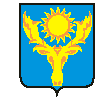 РОССИЙСКАЯ ФЕДЕРАЦИЯ АДМИНИСТРАЦИЯ ПОКРОВСКОГО СЕЛЬСКОГО ПОСЕЛЕНИЯОКТЯБРЬСКОГО МУНИЦИПАЛЬНОГО РАЙОНАКОСТРОМСКОЙ ОБЛАСТИРАСПОРЯЖЕНИЕ От 09 марта 2016 года № 12/1-раО введении временных ограничений движения транспортных средств по автомобильным дорогам общего пользования местного значения в муниципальном  образовании Покровское сельское поселение Октябрьского муниципального района Костромской области в 2016 годуВ целях обеспечения сохранности автомобильных дорог общего пользования местного значения Покровского сельского поселения от разрушений в весенний период, в соответствии со статьей 30 Федерального закона от 08 ноября 2007 года № 257-ФЗ «Об автомобильных дорогах и дорожной деятельности в Российской Федерации», Федерального закона от 06 октября 2003 года № 131-ФЗ «Об общих принципах организации местного самоуправления в Российской», Постановления администрации Костромской области от 04 февраля 2012 года №28-а, Устава Покровского сельского поселения,Ввести в период с 16 апреля 2016 года по 15 мая 2016 года включительно временное ограничение движения транспортных средств с грузом или без груза, следующих по улицам населенных пунктов на территории Покровского сельского поселения Октябрьского муниципального района Костромской области с превышением общей массы транспортного средства 8 тонн (далее – временное ограничение движения).Установить, что временное ограничение движения не распространяется на: – международные перевозки;- перевозки людей автобусами;- перевозки пищевых продуктов, лекарственных препаратов, топлива для котельных, горючесмазочных материалов, газообразного топлива, сжиженного газа, почты и почтовых грузов;- перевозки сельскохозяйственной продукции, животных, кормов, семенного фонда, удобрений, перемещение сельскохозяйственной техники, необходимых для проведения весенних полевых работ;- перевозки грузов для бюджетных учреждений социальной сферы (при исполнении государственных или муниципальных контрактов и договоров подряда);- Перевозку грузов, необходимых для предотвращения и (или) ликвидации последствий стихийных бездействий или иных чрезвычайных происшествий;- перевозки грузов, обеспечивающих благополучную санитарно-эпидемиологическую обстановку (вывоз мусора, ликвидация свалок, проведение ассенизаторских работ);- перевозки грузов транспортными средствами федеральных органов исполнительной власти, в которых федеральными законами предусмотрена военная служба;- перевозки грузов при осуществлении работ по содержанию, строительству, ремонту и реконструкции автомобильных дорог общего пользования регионального и межмуниципального, местного значения Костромской области (при исполнении государственных  или муниципальных контрактов и договоров подряда, заключенных с владельцами автомобильных дорог).МУП ЖКХ «Покровское» (Журавлев В.В.)Согласовать с инспекцией БДД ОГИБДД МО МВД России схему временных дорожных знаков, ограничивающих движение транспортных средств общей массой 8 тонн;Проинформировать путем установки знаков дополнительной информации, через средства массовой информации пользователей автомобильных дорог по улицам населенных пунктов на территории Покровского сельского поселения Октябрьского муниципального района по условиям движения транспортных средств в период временного ограничения;Обеспечит установку в течение суток до введения периода временного ограничения движения и демонтаж в течение суток после прекращения периода временного ограничения движения на автомобильных дорогах временных дорожных знаков, ограничивающих движение транспортных средств общей массой 8 тонн.Контроль за исполнением настоящего распоряжения оставляю за собой.Настоящее распоряжение вступает в силу с момента подписания, подлежит опубликованию в информационном бюллетене «Информационный вестник Совета депутатов Покровского сельского поселения» и в сети Интернет на официальном сайте администрации Покровского сельского поселения.Глава администрацииПокровского сельского поселения                                                              О.Г. Мамутова